ほけんだより　６月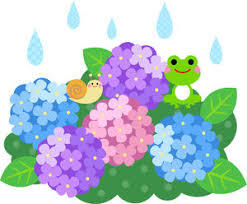 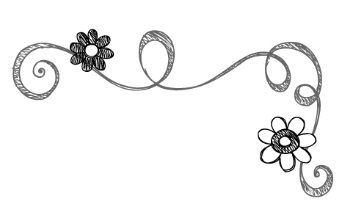 R２年６月/深谷市立藤沢中学校　保健室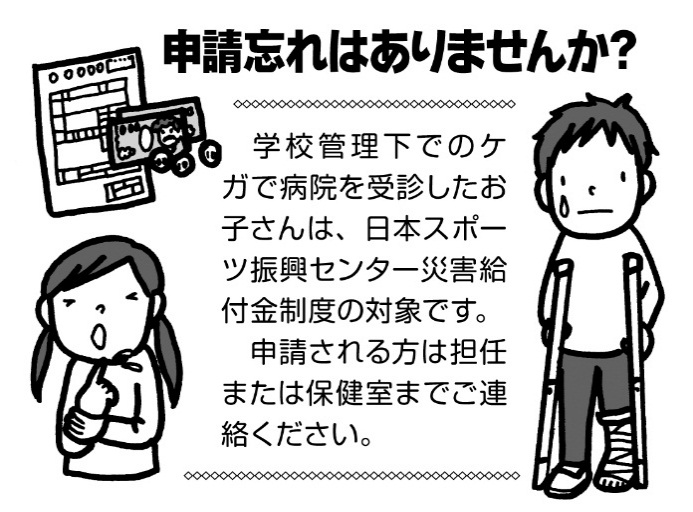 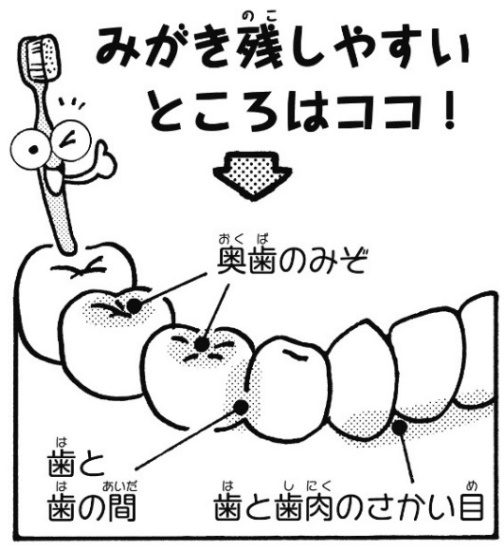 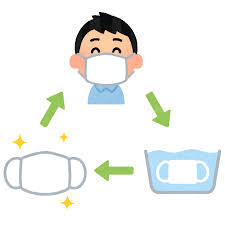 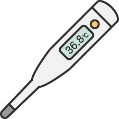 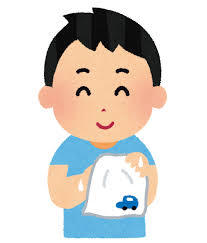 